GUIAS DE APRENDIZAJE DE LA SEMANA DEL 17   AL 21 DE AGOSTO DEL 2020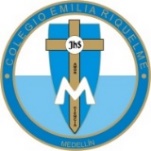 ASIGNATURA DE SOCIALESGRADO QUINTOQueridos acudientes y estudiantes espero se encuentren muy bien, a continuación, envío las guías de cada día para realizarlas, recuerden enviar las evidencias al correo de paulitamanso@campus.com.co y mi número celular es 3507712222 por si tiene alguna inquietud o inconveniente.Quiero también recordar que cuando en la clase virtual vemos diapositivas o videos para tomar apuntes y observarlo, siempre se envía al correo electrónico y al grupo del WhatsApp de la directora para que estén pendientes en especial para las chicas que no se pueden conectar. LUNES: Festivo (te invito a que repase los temas para el bimestral) MARTES: BIODIVERSIDAD Y SUS CARACTERISTICAS.Nuestro país es rico en reservas hídricas, que son utilizadas para el consumo humano y de los animales. Además, el agua tiene importancia para el desarrollo de diversos sectores económicos, como las actividades agropecuarias (monocultivo es la siembra de una sola especie como maíz y policultivo es la siembra de varios cultivos en un mismo terreno), energéticas, turísticas y vías de comunicación. Repaso los temas del periodo para los bimestrales “MIÉRCOLES:  Clase virtual por Zoom a las ocho de la mañana. (El bogotazo).